附件 3行政审批中介服务机构办事指南一、中介服务机构名称 江西省同源测绘地理信息有限公司二、服务范围 工程测量   界线与不动产测量三、资质条件 乙级。 四、收费依据及标准 参照《测绘工程产品价格》（国测财字［2002］3号）、《测绘生产成本费用定额》（财建［2009］17号）并结合当地测绘市场收费情况，甲乙双方进行约定。五、标准服务流程 接收业务 、签订合同、实地踏勘与搜集资料、编写技术设计书、人员组织与分工、技术交底、 生产作业、质量检查、成果资料整理、总师审核 、委托方验收、成果提交、费用结算。六、办理时限 按照委托业务的工作量，决定是否签订合同。签订合同的，按合同执行。未签订合同的零星小项目测量，在完成外业后三个工作日内提交成果（不含施工图修改时间和施工图审查机构的复审时间）。  七、办理地点 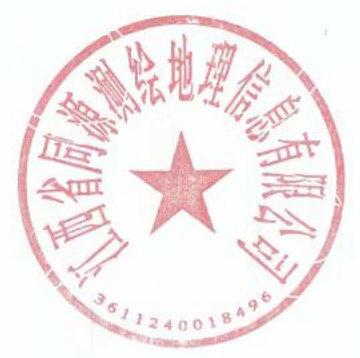 铅山县河口镇“狮江一号”小区9栋1 单元 1705室。 八、联系电话 0793-5339121